תשבץ (להתאים את המילים עם התמונות) 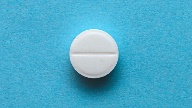 plat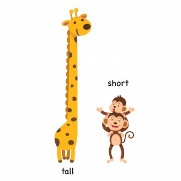 y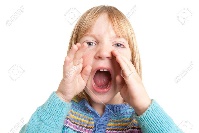 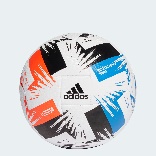 bleebb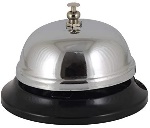 hh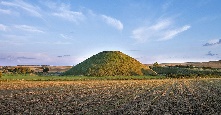 